Croghan Volunteer Fire DepartmentPO Box 405Croghan, NY  13327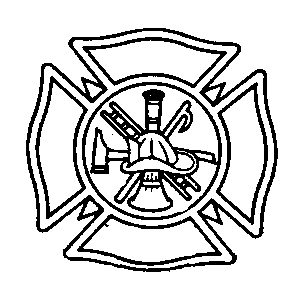 Fire Chief(s) and Fire Police Captain Qualification Best Practice Purpose: To ensure that members of the Croghan  Vol. Fire Department are qualified to assume command and make the proper decisions at any event or emergency situation.Procedure: To be eligible to be elected Chief, Assistant Chief, or Fire Police Chief  the following qualifications are recommended.   Exceptions can be made by the Executive Board.	Fire Chief(s) Recommended Criteria				   		1) Fire Officer 1	        			       							3) Pump Operator Certification				4) EVOC Certification					5) Fire Behavior and Arson Awareness Course			6) Valid NYS driver License					7) Hazmat Operations or higher Certification	8) Be an active member minimum of 3 consecutive years prior 	9) ICS 100, 200 and 700	Extended Criteria for Chief										1) Be an Assistant Chief within 5 yrs prior			2) If past Chief is out for more than five years they should re-enter as an Assistant Chief					Fire Police Captain Recommended Criteria								1) Must have Fire Police School	2) ICS 100, 200 and 700	3) Valid NYS driver License	4) EVOC Certification	6) Be an active member minimum of 3 consecutive years priorEffective: 11/6/08	By: Executive BoardRevised:  1/2016